МБОУ СОШ №4 с УИОП им. Г.К. Жукова, корпус 2г.о. КраснознаменскМетодическая разработка.Детско-родительский клуб «Здоровая семья».Подготовила: инструктор по физической культуре высшей квалификационной категории Подина Татьяна Александровна.г. Краснознаменск, 2022 год.Методическая разработка.Детско-родительский клуб «Здоровая семья».Пояснительная запискаОдной из эффективных форм взаимодействия ДОУ и семьи является организация семейного клуба.Работа по созданию детско-родительского клуба направлена  на пропаганду здорового образа жизни и семейных ценностей, таких как здоровье, любовь, взаимопонимание, единение и дружеские отношения средствами физической культуры.Актуальность. И семья, и дошкольное учреждение по-своему участвуют в передаче  ребенку социального опыта. Но, только дополняя  друг  друга,  они создают оптимальные условия для вхождения маленького человека в большой мир. Сегодня потенциальные возможности семьи претерпевают серьезную трансформацию. Педагоги отмечают снижение ее воспитательного потенциала, изменение ее роли в процессе первичной социализации ребенка. Работа ДОУ   связана с необходимостью оказания педагогической помощи  родителям  по физическому развитию и воспитанию детей, так как  воспитание здорового ребенка одна из главных задач ДОУ и семьи. Хорошо, когда здоровый образ жизни является традицией семьи. Но зачастую родители, занятые работой, с одной стороны, не могут дать ребенку положительный личный пример здорового образа жизни, а с другой  - не противостоят отрицательным внешним влияниям. В этой ситуации возрастает роль дошкольного образовательного учреждения как ведущего  звена в организации образовательной работы с детьми и их родителями.              Одной из распространенных и действенных форм взаимодействия с родителями является работа в детско-родительских клубах. Участие родителей в работе клуба поможет сплотить родительский коллектив и настроить их на дальнейшее сотрудничество с педагогами дошкольного учреждения.             Детско-родительские клубы помогают активизировать и транслировать личный опыт каждой семьи, стимулировать детей и их родителей к поиску разнообразной информации.Цель: пропаганда здорового образа жизни и семейных ценностей,  сохранение и укрепление здоровья детей. Задачи: объединить усилия ДОУ и семьи в вопросах оздоровления дошкольников; предоставить родителям возможность общаться друг с другом, делиться семейным опытом по вопросам охраны и  сбережения здоровья детей.Организационные задачи: составление плана работы клуба; выявить запросы родителей, мотивацию участия в работе клуба; определить изменение состава участников в работе клуба, путем анкетирования, опроса; наметить сроки деятельности клуба.Познавательные задачи: привлечь специалистов (учителя-логопеда, врача  педиатра, педагога-психолога, медицинскую сестру, врача офтальмолога) с целью формирования у родителей определенных представлений и практических умений в укреплении здоровья детей. Просветительское направление: предоставить родителям информацию для повышения психолого-медицинской культуры родителей в вопросах укрепления здоровья детей; приобщение их к физкультуре, спорту и активному отдыху на свежем воздухе.Просветительско-действенное направление: повышать заинтересованность родителей в выполнении общего дела, для блага своих детей; создать условия  к проявлению творческих возможностей, полноценному общению (обмен мнениями, опытом семейного здоровья сбережения).Участники реализации проекта: дети в возрасте от 4 до 7 лет, воспитатели, родители, инструктор по физической культуре,  медсестра, врач педиатр,  педагог-психолог, учитель-логопед, врач офтальмолог детской городской поликлиники, сотрудник ГИБДД, руководитель кружка по развитию речи «Знайка», руководитель кружка по флорболу «Веселая клюшка».Сроки реализации: долгосрочный (3 года).Ожидаемый результат:1. Повышение активности родителей в образовательном процессе, в укреплении здоровья детей и их физического совершенствования.2. Систематизация  знаний  родителей по вопросам здорового образа жизни детей.3. Увеличение  количества детей с высоким  уровнем  физического развития.4. Сохранение и укрепление здоровья детей.Принципы. 1.Участвовать в работе клуба на добровольной основе.2. Учитывать пожелания и предложения участников клуба, строить общение на основе взаимопонимания, взаимоуважения, эмпатии, толерантности.3.Деятельность клуба проходит на территории ДОУ. 4.План работы клуба  составляется на 3 года с возможными дальнейшими  изменениями.5. Встречи рационально проводить один раз в квартал, просветительскую работу планировать и проводить еженедельно.6. Членами клуба могут быть все воспитанники и члены их семей, педагоги и администрация ДОУ.Литература:Амонашвили Ш.А. Искусство семейного воспитания. – М., Амрита-Русь, 2016. Бочкарёва О.И.Взаимодействие ДОУ и семьи / ИТД «Корифей», 2008.Глебова С.В. « Детский сад – семья: аспекты взаимодействия», практическое пособие для воспитателей и родителей, Воронеж, 2007.Доронова Т.Н.. Взаимодействие дошкольного учреждения с родителями.– М., Сфера, 2002.Евдокимова Е.С., Додокина Н.В., Кудрявцева Е.А. Детский сад и семья. Методика работы с родителями. – М., Мозаика-синтез, 2007. Зверева О.Л., Кротова Т.В. Общение педагога с родителями в ДОУ: методический аспект. - М.:ТЦ Сфера, 2009.Зенина Т.Н. « Родительские собрания в детском саду», выпуск №2, центр педагогического образования, -  М, 2007.Москалюк О.В, Погонцова Л.В. Педагогика взаимопонимания: занятия с родителями / «Учитель», 2011.Прохорова Г.А . Взаимодействие с родителями в детском саду.: Практическое пособие.– (дошкольное воспитание и развитие) \М.: Айрис-пресс, 2009.Сагдеева Н.В. Совместная деятельность родителей с детьми в ДОУ «Шаг навстречу». – СПб. : ООО «Издательство «ДЕТСТВО – ПРЕСС», 2012.Перспективный план работы клуба «Здоровая семья» в средней группе.Перспективный план работы клуба «Здоровая семья» в старшей группе.Перспективный план работы клуба «Здоровая семья» в подготовительной группе.МесяцСодержание работыОтветственныеСентябрьТема: «День здоровья». Ритмическая гимнастика для детей и родителей.Цель: привлечение родителей к активной спортивной жизни детей в ДОУ.Предварительная работа: разучивание с детьми комплекса ритмической гимнастики, подготовка музыкального сопровождения.Инструктор по физической культуре, воспитатели.ОктябрьИнформация на стенде: «Значение семейного досуга как средство укрепления здоровья».Инструктор по физической культуре.НоябрьТема: Спортивное развлечение с мамами «Сияние маленьких звездочек».Цель: обогащение двигательного опыта детей и установление эмоционального контакта мамы с ребенком, посредством физических упражнений, танцев и подвижных игр.Предварительная работа: изготовление детьми подарков для мам, заготовка эмблем для мам и детей, разучивание стихотворений о маме, разучивание упражнений, игр и танцев, подготовка музыкального сопровождения и оборудования.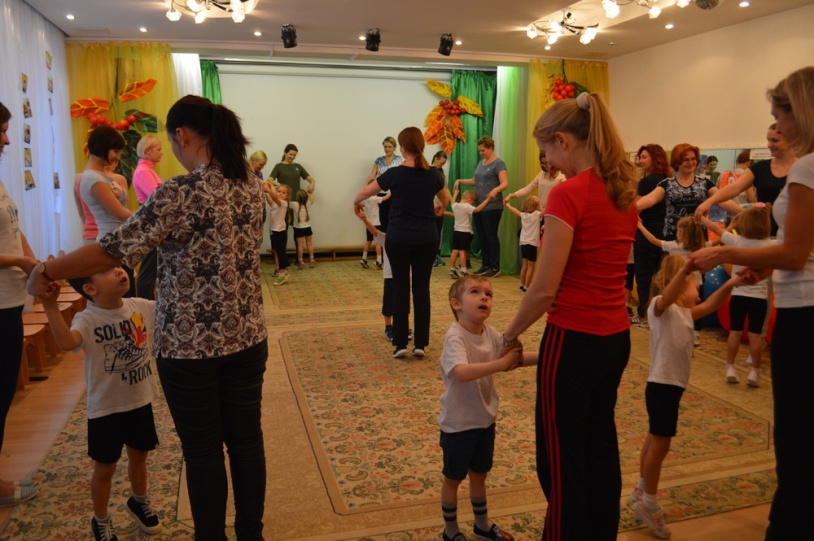 Инструктор по физической культуре, воспитатели.ДекабрьАнкетирование: «Речевое развитие ребенка 4-5 лет».Цель: определить отношение родителей к развитию речи детей в данном возрасте, выявить наиболее актуальные проблемы.Инструктор по физической культуре.ЯнварьТема: «Правильная речь – здоровый ребенок». Семинар-практикум. Цель: привлечь родителей к   проблеме речевого развития детей в современных условиях.Предварительная работа: анкетирование для родителей «Речевое развитие ребенка 4-5 лет»,разучивание с детьми речевых игр.Содержание:Консультация «Развитие речи детей 4-5 лет в условиях семьи и детского сада».Консультация «Речевое развитие детей 4-5 лет. Советы учителя-логопеда».Мастер-класс «Дидактические игры по речевому развитию детей 4-5 лет».Консультация «Занятия  по развитию речи в кружке «Знайка».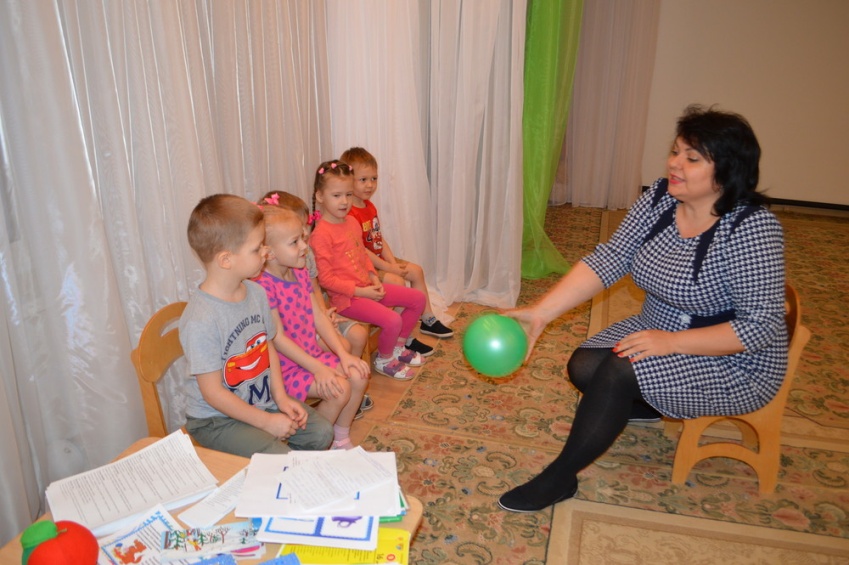 Инструктор по физической культуре, учитель-логопед, воспитатели, руководитель кружка «Знайка».ФевральИнформация на стенде: «10 советов родителям по укреплению физического здоровья детей».Инструктор по физической культуре.МартАнкетирование родителей: «Правила дорожного движения и дети».Цель: узнать,  как  хорошо  дети могут ориентироваться на улицах и дорогах города и знают ли они правила дорожного движения.Инструктор по физической культуре, воспитатели.АпрельТема: «Окружающая среда и здоровье». Консультация и спортивное развлечение.Цель: привитие интереса к изучению правил дорожного движения, совершенствование деятельности по профилактике детского дорожно-транспортного травматизма с целью формирования у детей устойчивых навыков безопасного поведения на дороге.Предварительная работа: анкетирование родителей «Изучение отношения родителей к необходимости обучения детей правилам дорожного движения», подготовка презентации по ПДД, разучивание с детьми игр и упражнений по ПДД.Содержание:Выступление сотрудника ГИБДД.Презентация «Памятка для родителей и детей по ПДД».Спортивное развлечение «Правила движения нужно знать с рождения».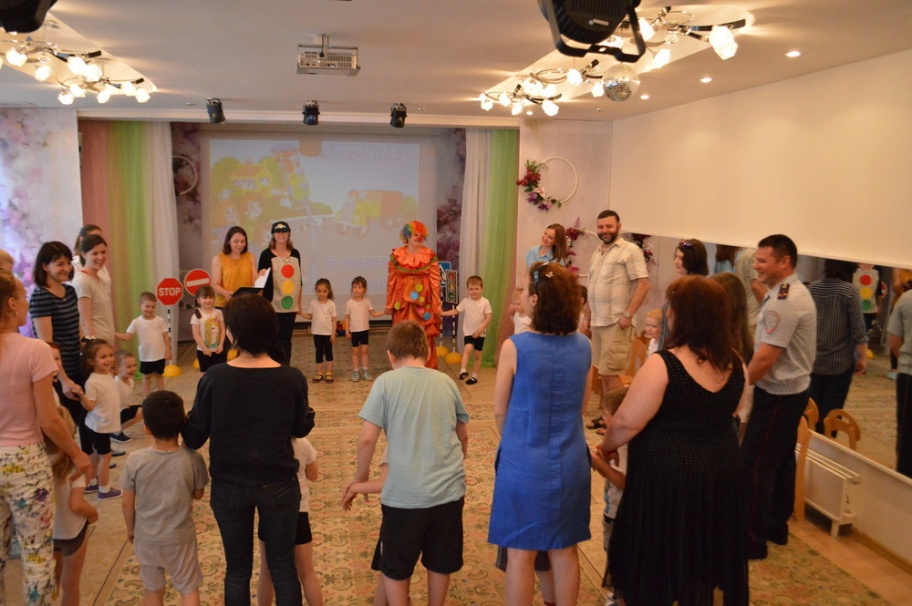 Воспитатели, сотрудник ГИБДД, инструктор по физической культуре.МайИнформация на стенде: «Правила дорожного движения».Инструктор по физической культуреМесяцСодержание работыОтветственныеСентябрьТема: «День здоровья». Ритмическая гимнастика для детей и родителей.Цель: привлечение родителей к активной спортивной жизни детей в ДОУ.Предварительная работа: разучивание с детьми комплекса ритмической гимнастики, подготовка музыкального сопровождения.Инструктор по физической культуре, воспитатели.ОктябрьИнформация на стенде: «Зрение и здоровье. Физкультминутки для глаз».Инструктор по физической культуре.НоябрьАнкетирование: «Здоровье глаз детей».Цель: выявить знания родителей о здоровье и охране зрения ребенка, возможные проблемы.Инструктор по физической культуре.ДекабрьТема: «Профилактика нарушения зрения». Семинар-практикум.Цель: привлечь родителей к проблеме охраны зрения детей, познакомить с играми и упражнениями способствующими профилактике и коррекции зрения у детей.Предварительная работа: приглашение в ДОУ врача офтальмолога из детской городской поликлиники, разучивание с детьми гимнастики для глаз, подготовка дидактического и раздаточного материала.Содержание:Консультация врача офтальмолога «Охрана детского зрения».Мастер-класс «Игры и упражнения для развития зрительного восприятия у детей дошкольного возраста».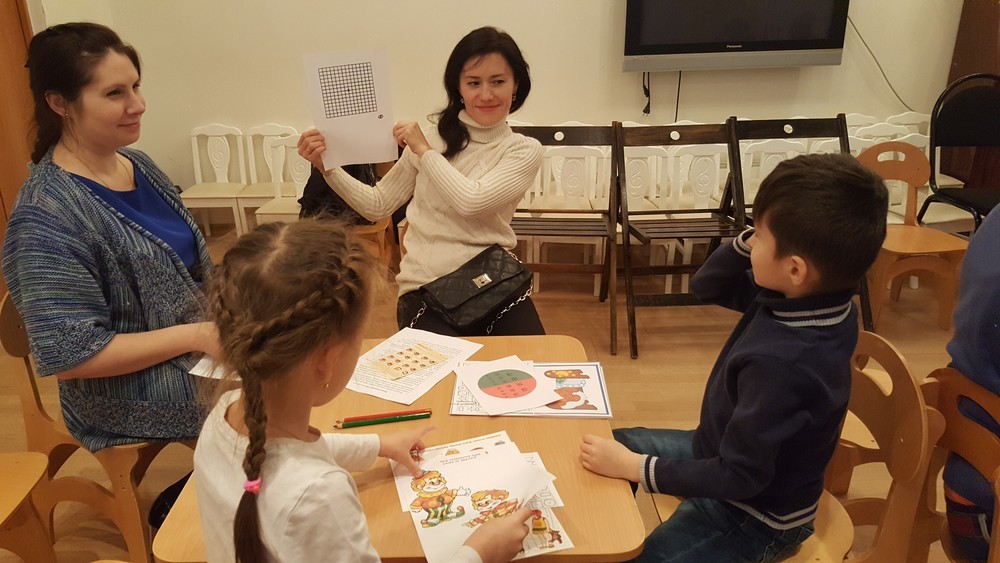 Офтальмолог детской поликлиники, воспитатели, инструктор по физ. культуре.ЯнварьИнформация на стенде: «Спортивный уголок дома».Инструктор по физической культуре.ФевральТема: Спортивное развлечение с папами к 23 февраля «Как Баба-Яга внука в армию провожала».Цель: привлечение родителей к совместной спортивной деятельности с детьми, совершенствование соревновательной деятельности между командами.Предварительная работа: разучивание с детьми игр, упражнений с военной тематикой, чтение литературы, отгадывание загадок, рассматривание картинок с военной техникой, подготовка призов, оборудования и музыкального сопровождения.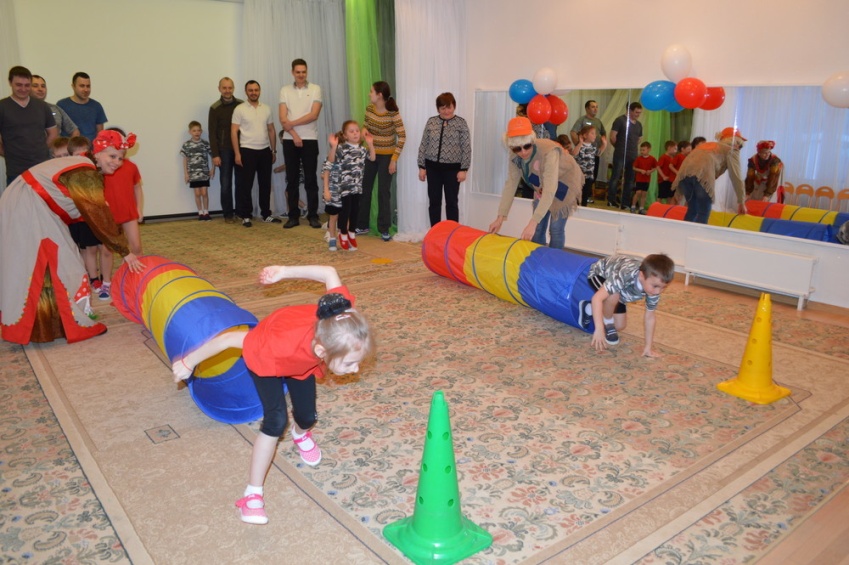 Инструктор по физкультуре, воспитатели.МартАнкетирование: «Здоровье вашего  ребенка».Цель: определить уровень знаний родителей в области здоровья детей, выявить наиболее актуальные проблемы.Инструктор по физической культуреАпрельТема: «Здоровье сберегающие технологии в ДОУ». Мастер-класс для родителей и детей.Цель: систематизировать знания и умения родителей по использованию здоровье сберегающих технологий с детьми.Предварительная работа: подготовка оборудования, музыкального сопровождения, речевого и печатного материала для мастер-класса, разучивание с детьми игр и упражнений.Содержание:Консультация и мастер-класс «Элементы дыхательной гимнастики».Консультация и мастер-класс «Физкультминутки в ДОУ».Консультация и мастер-класс «Пальчиковая гимнастика».Консультация и мастер-класс «Подвижная игра как компонент здоровье сберегающих технологий».Консультация и мастер-класс «Массаж и самомассаж для оздоровления детей дошкольного возраста».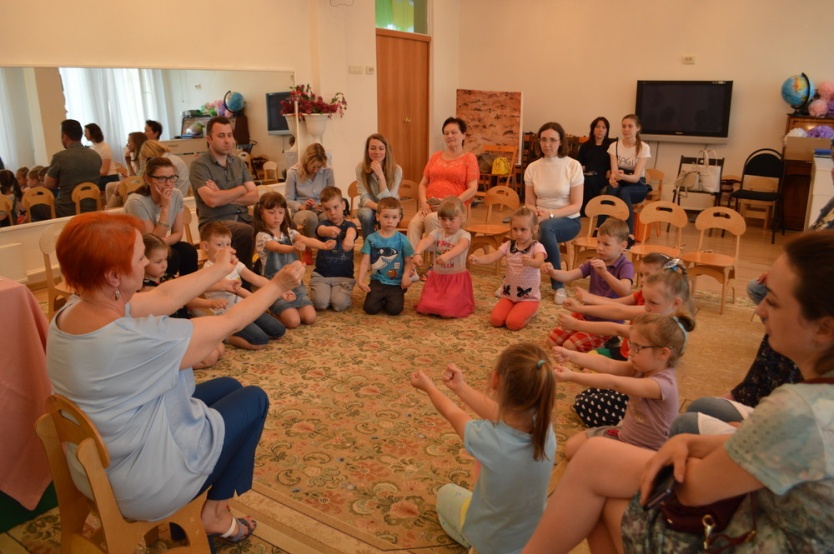 Воспитатели, инструктор по физической культуре.МайИнформация на стенде: «Азбука здорового образа жизни».Инструктор по физической культуреМесяцСодержание работыОтветственныеСентябрьТема: «День здоровья». Ритмическая гимнастика для детей и родителей.Цель: привлечение родителей к активной спортивной жизни детей в ДОУ.Предварительная работа: разучивание с детьми комплекса ритмической гимнастики, подготовка музыкального сопровождения.Инструктор по физической культуре, воспитатели.ОктябрьИнформация на стенде: Утренняя гимнастика в детском саду и дома».Инструктор по физической культуре.Ноябрь Тема: «Психологическая поддержка выпускников детского сада. Развитие внимания». Семинар-практикум.Цель: вовлечение родителей в диалог по вопросу готовности ребенка к школе; предоставить родителям необходимый дидактический материал.Предварительная работа: подготовка необходимого дидактического и раздаточного материала.Содержание: Консультация «Психологическая готовность ребенка к школе».Консультация и мастер-класс «Психологическая поддержка выпускников детского сада. Развитие внимания. Рекомендации родителям».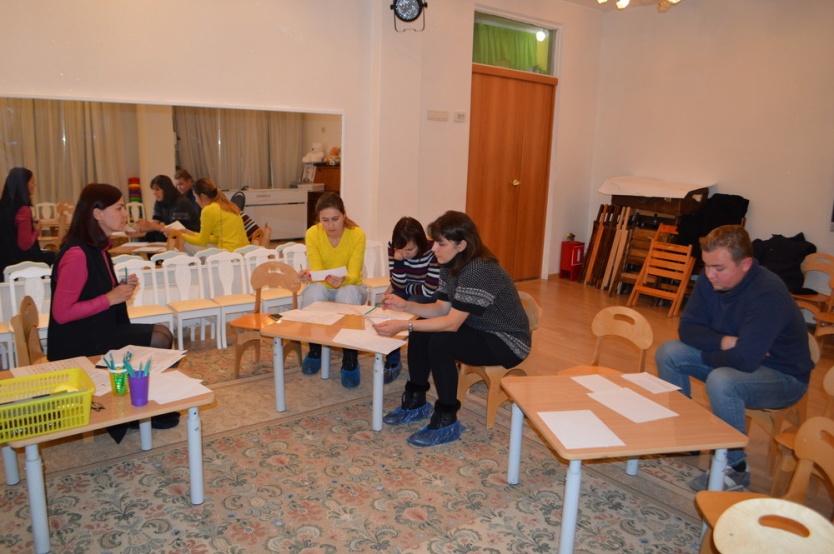 Инструктор по физической культуре, педагог-психолог.ДекабрьИнформация на стенде: «Спорт и дети».Инструктор по физической культуре.ЯнварьАнкетирование: «Что я знаю о правильной осанке».Цель: определить уровень осведомленности родителей в вопросах осанки и стоп ребенка, наметить основные вопросы по данной теме.Инструктор по физической культуре.ФевральТема: «Профилактика нарушений осанки и плоскостопия». Оборудование и комплексы упражнений. Консультация. Мастер-класс.Цель: повышение родительской компетенции в вопросах профилактики нарушений осанки и плоскостопия у детей.Предварительная работа: анкетирование для родителей «Осанка ребенка»; подготовка оборудования и раздаточного материала.Медицинская сестра ДОУ, инструктор по физической культуре.МартИнформация на стенде: «О здоровье всерьез».Инструктор по физической культуре.АпрельИнформация на стенде: «Что вам нужно знать о закаливании ребенка».Инструктор по физической культуре.МайТема: Соревнование по флорболу. Родители и дети.Цель: вызвать положительные эмоции, активизировать двигательную и умственную деятельность у детей и родителей в совместной спортивной игре «Флорбол».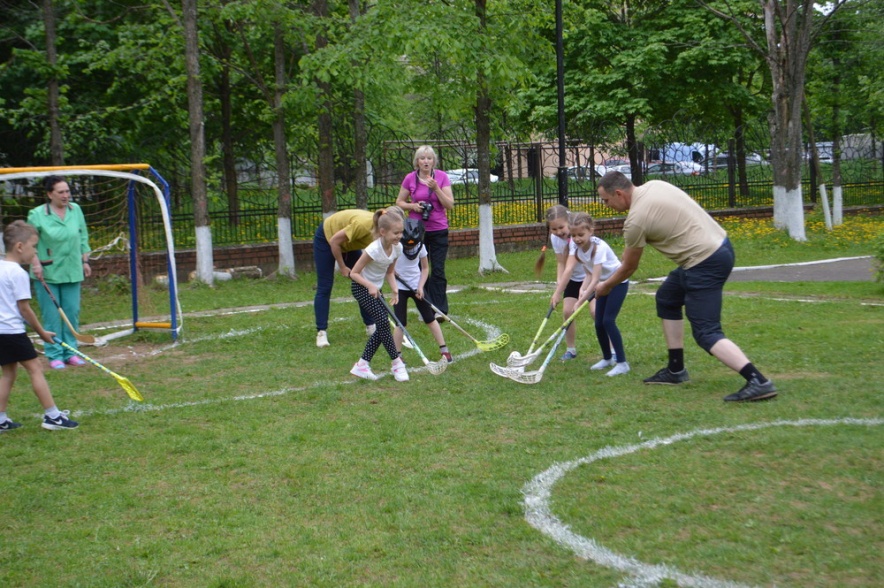 Итоговое анкетирование.Цель: выявление мнения родителей о работе клуба в течение трех лет.Руководитель кружка, инструктор по физической культуре, воспитатели.